Tepelná výmena  Fyzika 7.B-7.CAk sa dotýkajú dve telesá s rozdielnou teplotou, dochádza k tepelnej výmene. Hovoríme, že z teplejšieho telesa prechádza na chladnejšie TEPLO.Častice teplejšieho telesa narážajú na častice chladnejšieho telesa, odovzdávajú im časť svojej energie. Navonok sa to prejaví tak, že teplejšie teleso sa ochladzuje a chladnejšie zohrieva.Tepelná výmena prebieha až do vyrovnania teplôt oboch telies. Šírenie teplaTeplo sa v rámci jedného telesa môže šíriť rôznymi spôsobmi:V pevných látkach sa šíri teplo VEDENÍM.V kvapalinách a plynoch sa šíri teplo PRÚDENÍM.V plynoch a vákuu sa šíri teplo ŽIARENÍM.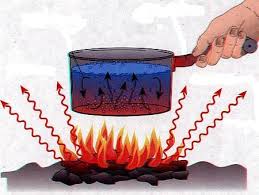 Tepelné vodiče a tepelné izolantyLátky, v ktorých sa teplo šíri vedením veľmi dobre  nazývame tepelné vodiče. Patria sem hlavne kovy (železo, meď, striebro, hliník, ...), ale aj kameňLátky, v ktorých sa teplo šíri vedením veľmi zle nazývame tepelné izolanty.Patria sem drevo, plast, sklo, polystyrén, korok, vlna ... .